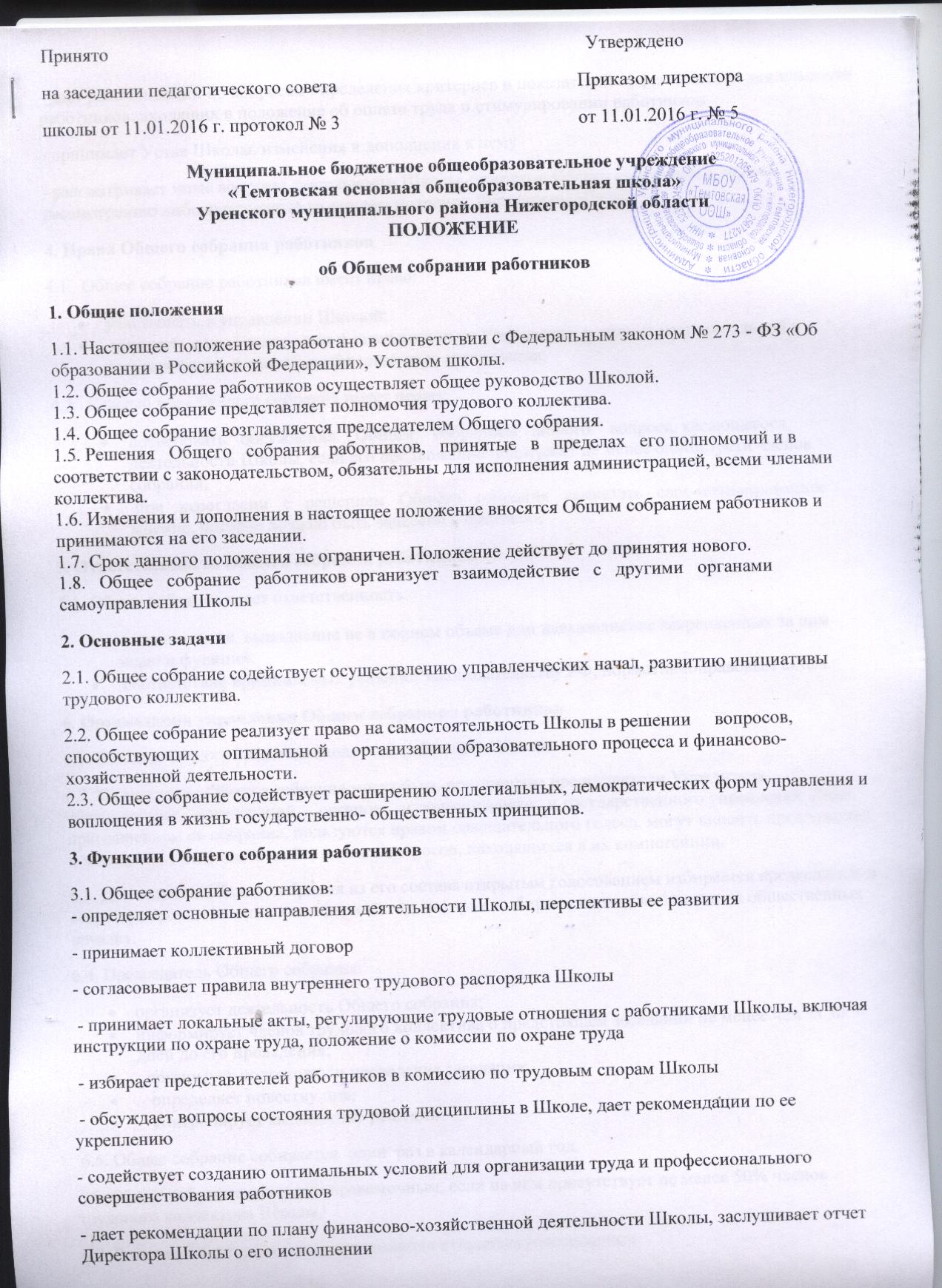 - дает рекомендации по вопросам определения критериев и показателей эффективности деятельности работников, входящих в положение об оплате труда и стимулировании работников - принимает Устав Школы, изменения и дополнения к нему- рассматривает иные вопросы деятельности Школы, принятые Общим собранием к своему рассмотрению либо вынесенные на его рассмотрение Директором Школы. 4. Права Общего собрания работников4.1.  Общее собрание работников имеет право:участвовать в управлении Школой; выходить с предложениями и заявлениями на Учредителя, в органы муниципальной и государственной власти, в общественные организации. 4.2.  Каждый член Общего собрания имеет право: потребовать   обсуждения    Общим    собранием   любого    вопроса, касающегося деятельности Школы, если его предложение поддержит не менее одной трети членов собрания;  при   несогласии   с   решением   Общего   собрания   высказать   свое мотивированное мнение, которое должно быть занесено в протокол.                                                                                                                         5. Ответственность Общего собрания работников  5.1. Общее собрание несет ответственность: за выполнение, выполнение не в полном объеме или невыполнение закрепленных за ним задач и функций;  соответствие принимаемых решений законодательству РФ, нормативноправовым актам.   6. Организация управления Общим собранием работников 6.1. В состав Общего собрания входят все работники Школы. 6.2. На заседание Общего собрания могут быть приглашены представители Учредителя,    общественных   организаций,    органов    муниципального   и государственного управления. Лица, приглашенные на собрание, пользуются правом совещательного голоса, могут вносить предложения и заявления, участвовать в обсуждении вопросов, находящихся в их компетенции. 6.3. Для ведения Общего собрания из его состава открытым голосованием избирается председатель и секретарь сроком на один календарный год, которые выбирают свои обязанности на общественных началах. 6.4. Председатель Общего собрания:   организует деятельность Общего собрания; информирует членов трудового коллектива о предстоящем заседании не менее чем за 30 дней до его проведения;   организует подготовку и проведение заседания;    определяет повестку дня;    контролирует выполнение решений.   6.5. Общее собрание собирается  один  раз в календарный год. 6.6. Общее собрание считается правомочным, если на нем присутствует не менее 50% членов трудового коллектива Школы. 6.7. Решение Общего собрания принимается открытым голосованием. 6.8. Решение   Общего   собрания   считается   принятым,   если   за   него проголосовало не менее 51% присутствующих. 6.9. Решение Общего собрания обязательно к исполнению для всех членов трудового коллектива Школы. 7. Делопроизводство Общего собрания работников7.1.       Заседания Общего собрания работников оформляются протоколом. 7.2.       В книге протоколов фиксируются:  дата проведения;    количественное присутствие (отсутствие) членов трудового коллектива;    приглашенные (ФИО, должность); повестка дня;  ход обсуждения вопросов;  предложения, рекомендации и замечания членов трудового коллектива и приглашенных лиц;  решение.7.3.    Протоколы   подписываются   председателем   и   секретарем   Общего собрания работников. 7.4.    Нумерация протоколов ведется от начала учебного года.                                                                             7.5.    Книга   протоколов    Общего    собрания   работников  нумеруется    постранично, прошнуровывается, скрепляется подписью руководителя и печатью Школы.                                              7.6.   Книга протоколов Общего собрания работников хранится в делах Школы (50 лет) и передается по акту (при смене руководителя, передаче в архив).